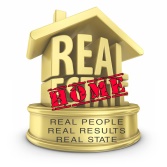 Es una torre moderna y vanguardista, ubicada en el exclusivo sector de  Bella VistaDESCRIPCIÓN:TERMINACIONES DEL PROYECTO:Drive wayAmplio lobby climatizadoTres ascensoresGenerador eléctrico Tratamiento de agua desde la cisternaSistema de seguridad circuito cerradoApartamento con preinstalación de aire acondicionadoGrifería y aparato sanitario importadoPuertas en madera preciosa importadaCocina modular importadaPisos en porcelanatoDucto de basura con deposito climatizadoAREAS SOCIALES ROOFTOPPiscinaJacuzziGimnasioSalón MultiusoSalón de Juegos para niñosTerraza techadaTerraza destechadaGazebo con bar integradoÁrea para BBQ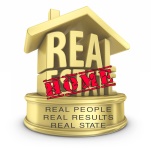 CARACTERISTICAS DE LOS APARTAMENTOSAPARTAMENTOS BLOQUES A y D143 mt2 de construcciónTres (3) habitacionesTres (3) baños½ baño para visitasSalaComedorBalcónCocina ModularHabitación de servicio con bañoÁrea de lavadoDos (2) parqueosAPARTAMENTOS BLOQUES B y C107 mt2 de construcciónDos (2) habitacionesDos (2) baños½ baño para visitasSalaComedorBalcón/ estudio integrado Cocina modularHabitación de servicio con bañoÁrea de lavadoDos parqueos uno atrás del otroAPARTAMENTOS BLOQUES E Y F122 (E) y 125 (F) de construcciónDos (2) habitacionesDos (2) baños½ baño de visitaSalaComedorBalcón-estudio integradoCocina modularHabitación de servicio con bañoÁrea de lavadoDos (2) parqueosAPARTAMENTOS BLOQUE G Y L93.50 mt2 de construcciónDos (2) habitacionesDos (2) baños½ baño para visitasSalaComedorBalcónCocina modularÁrea de lavadoDos (2) parqueos uno atrás del otroAPARTAMENTOS BLOQUE H y K63 mt2 de construcciónUna (1) habitaciónUn (1) baño½ baño de visitaSalaComedorBalcónCocina modularÁrea de lavadoUn (1) parqueoAPARTAMENTOS BLOQUE I y J71 mt2 de construcción Dos (2) habitacionesUn (1) bañoSalaComedorBalcónCocina ModularÁrea de LavadoUn (1) parqueo